公务车APP2.0需求文档登录首次登录：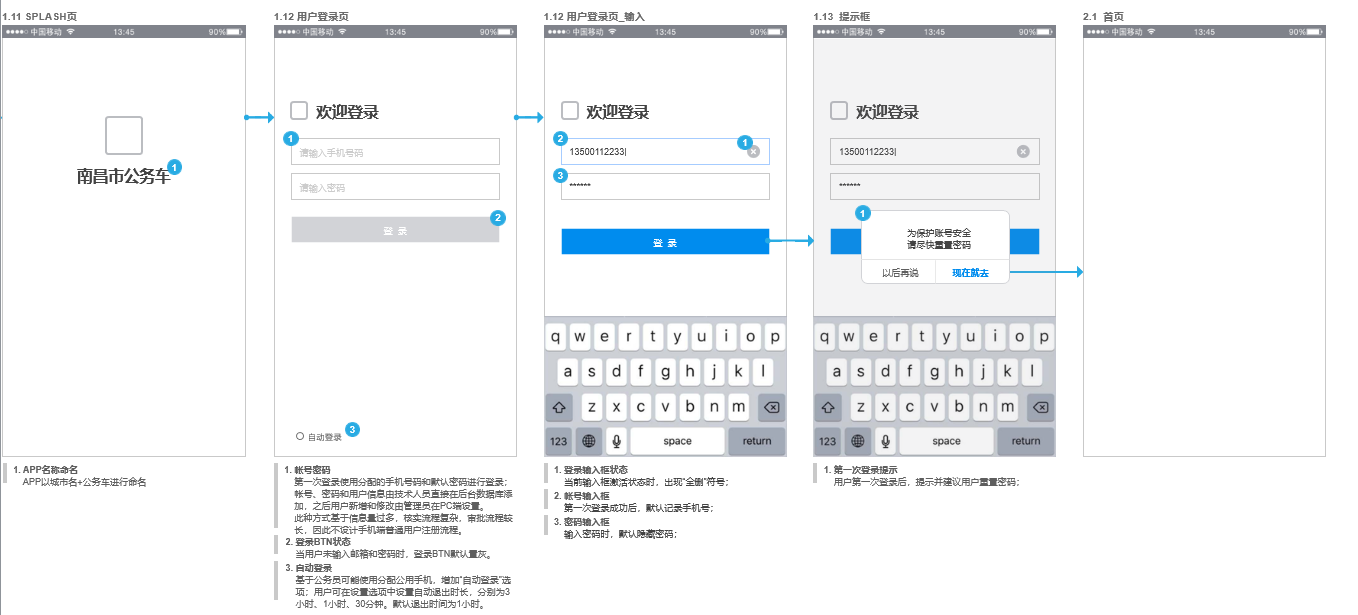 	非首次登录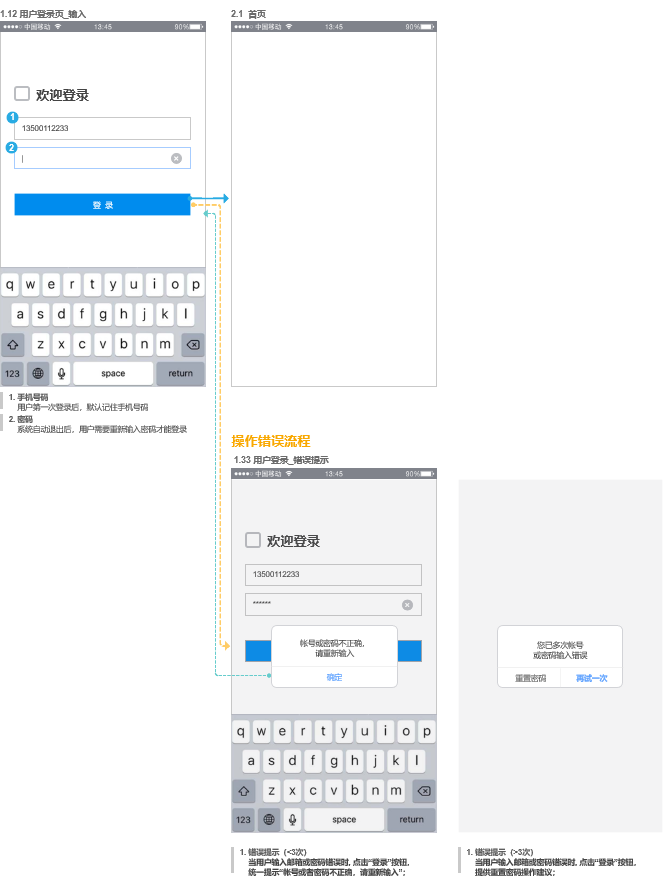 申请人首页（用车状态：暂时不做）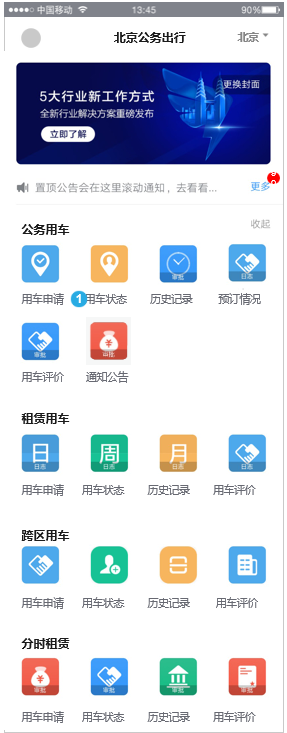 公务用车用车申请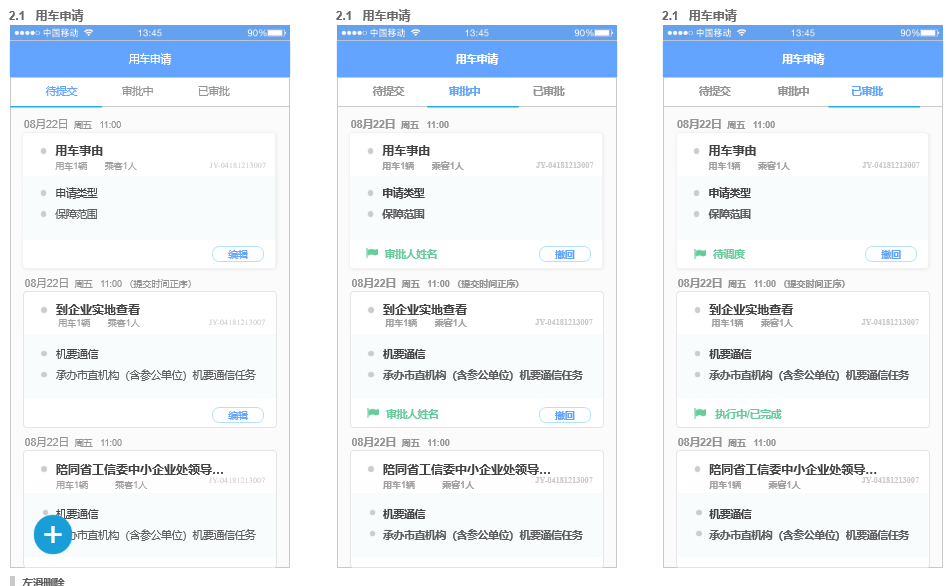 1 新增用车	用车申请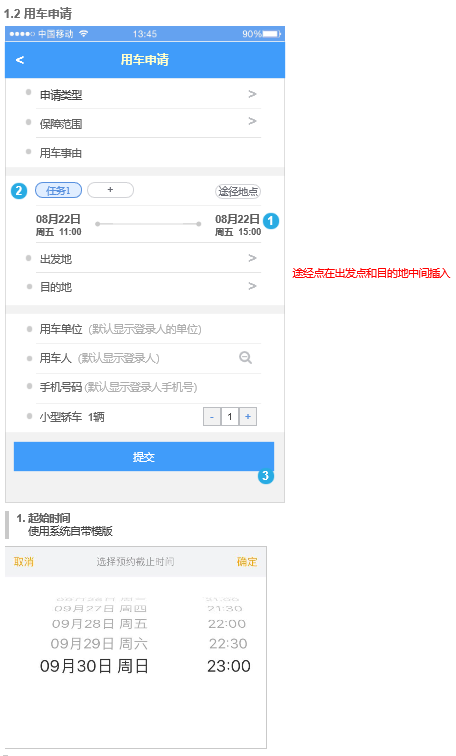 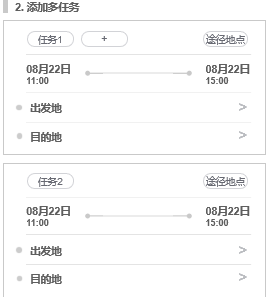 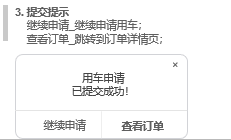 申请类型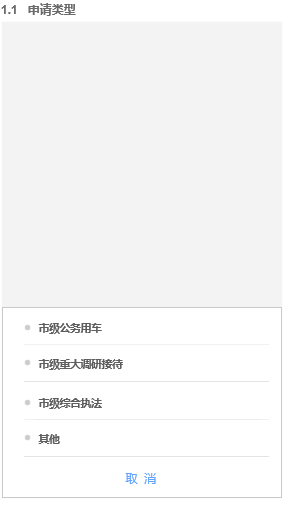 出发地/目的地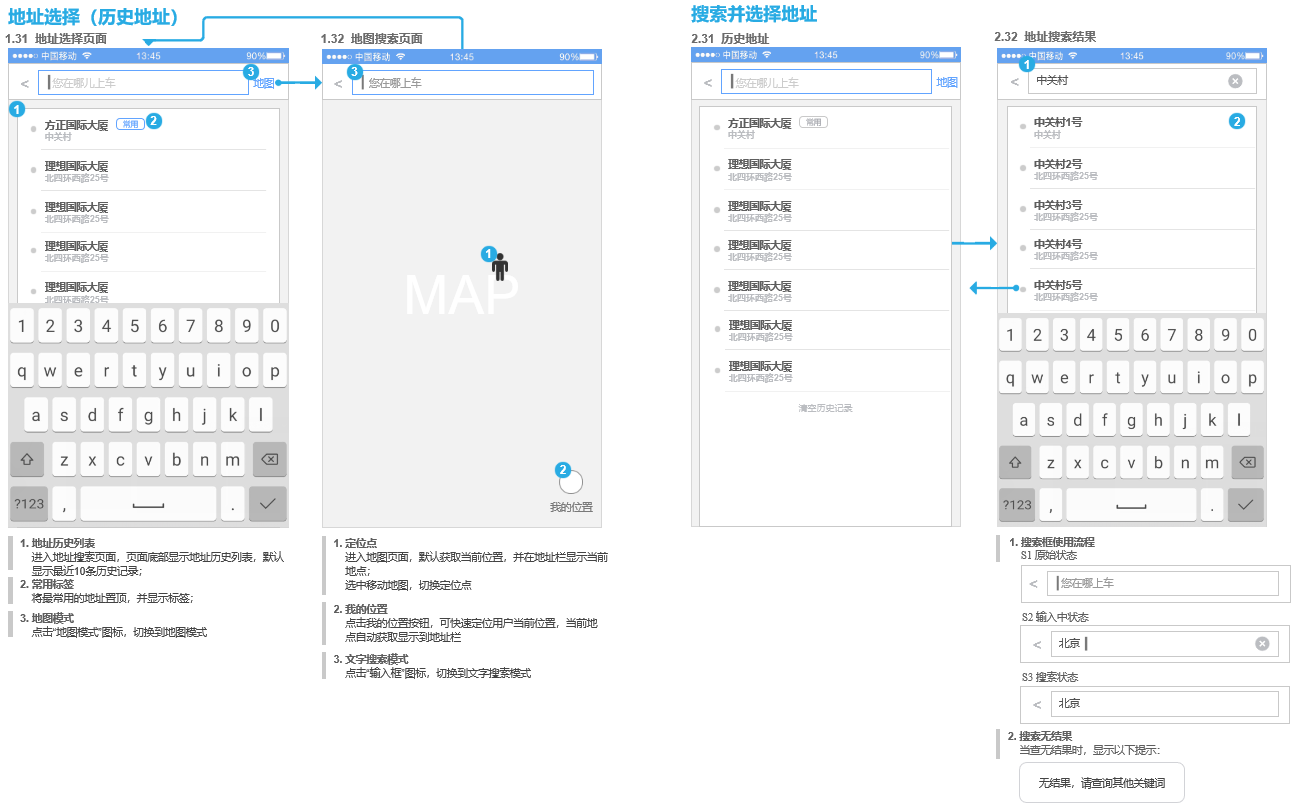 选择单位（现有app中无用车单位）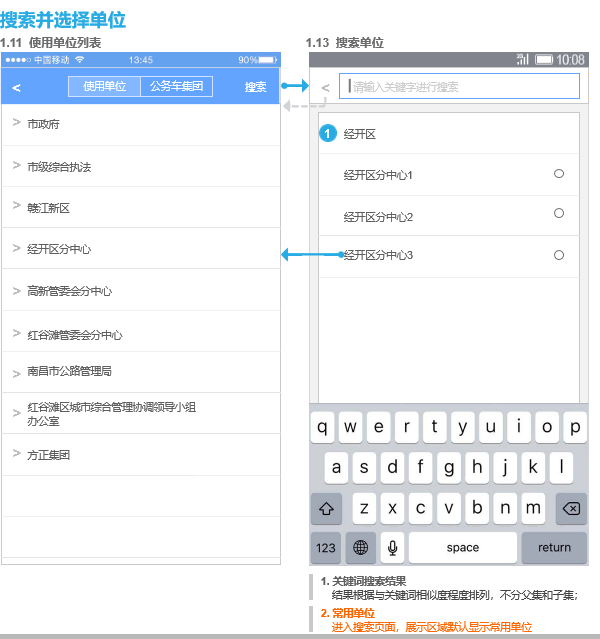 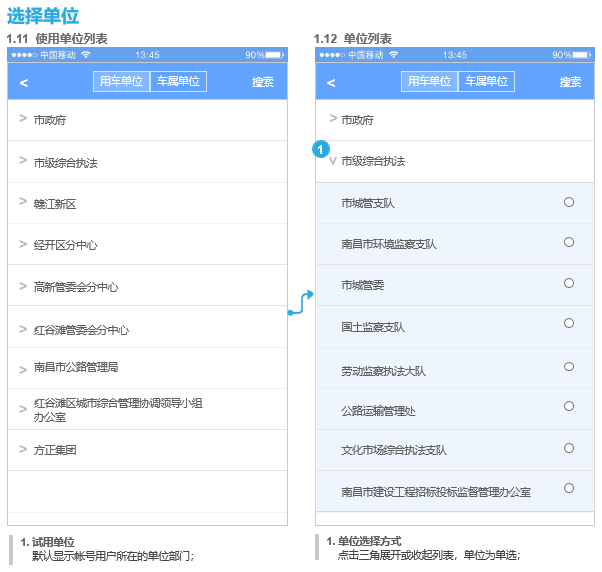 修改/添加用车人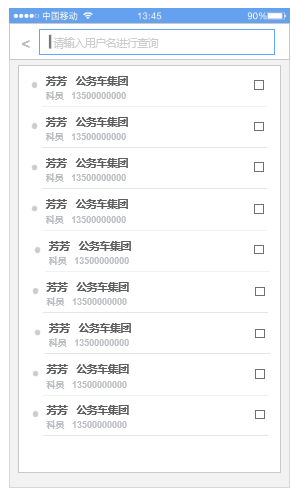 选车辆/选司机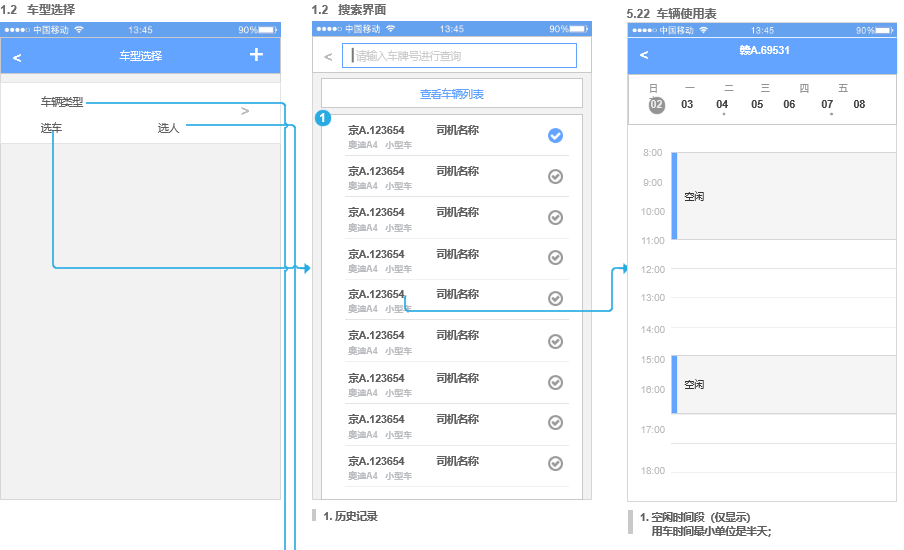 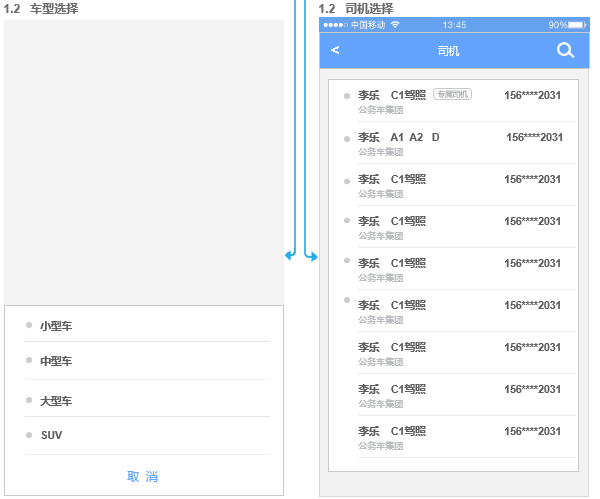 2．详情其中 评分、查看路线、打电话功能现有app没有 暂不开发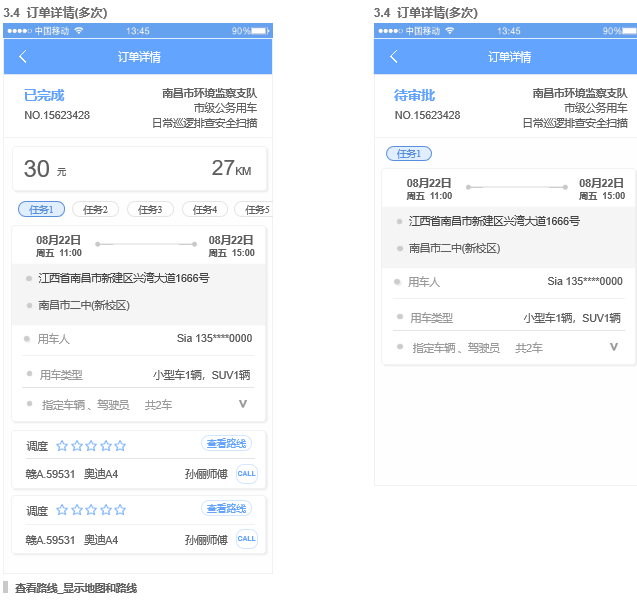 历史记录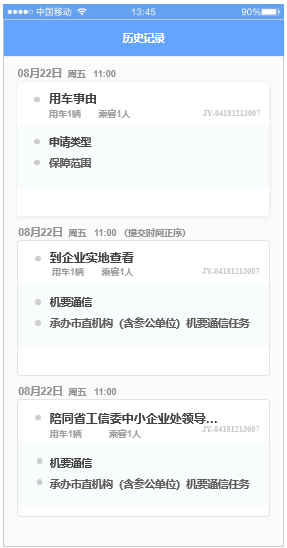 3	我的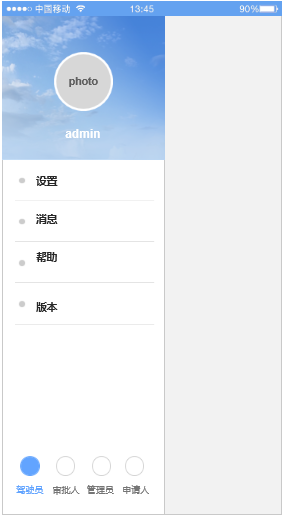 个人信息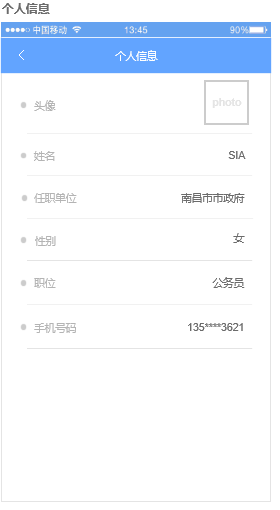 	修改密码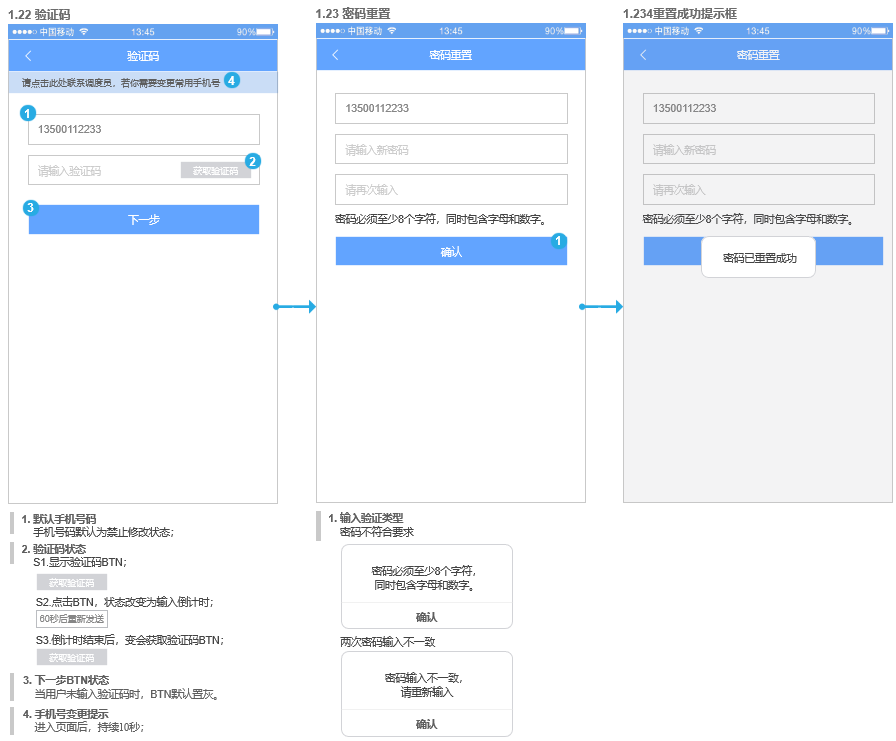 	版本（现有app中没有）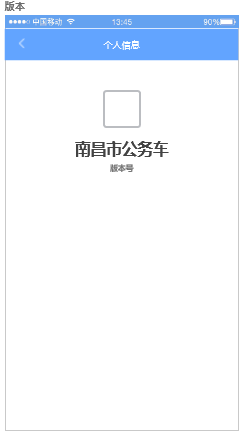 审批人首页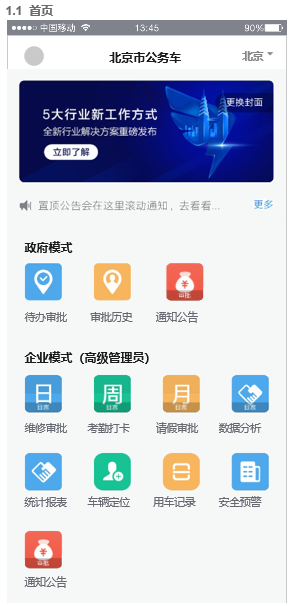 政府模式A 待办审批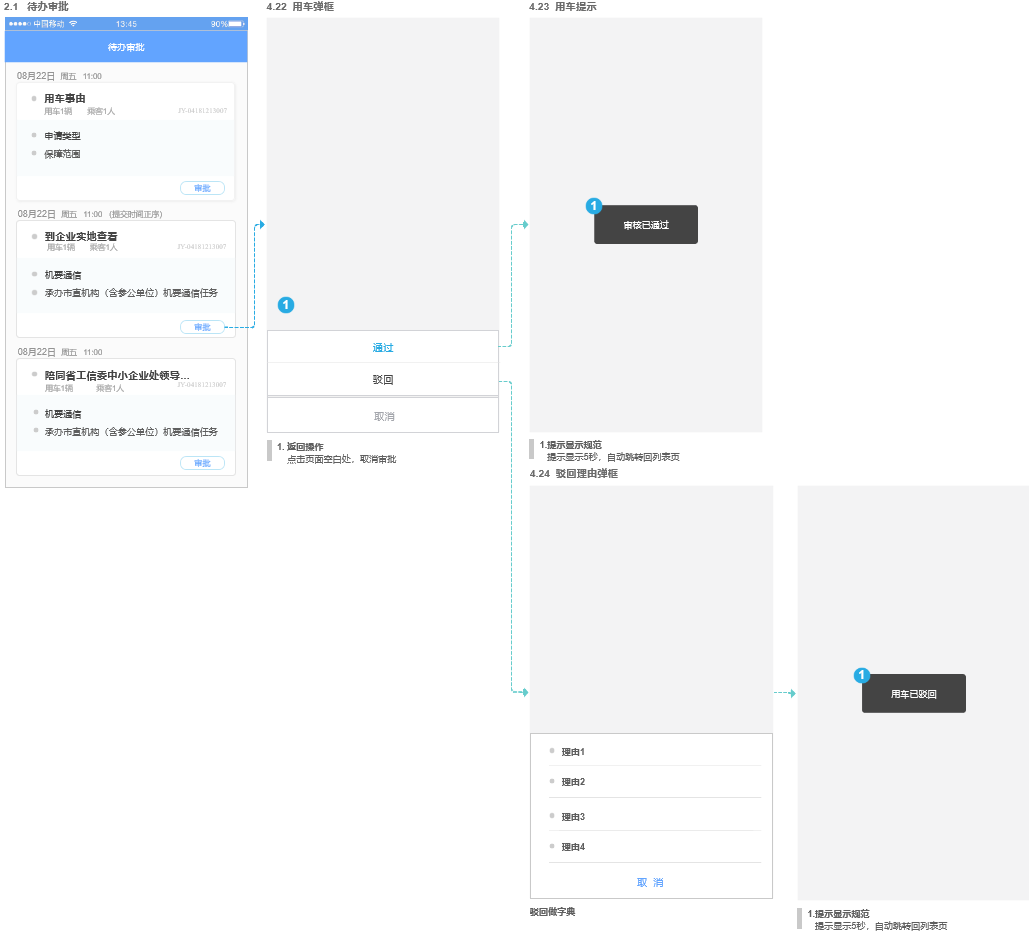 B 审批历史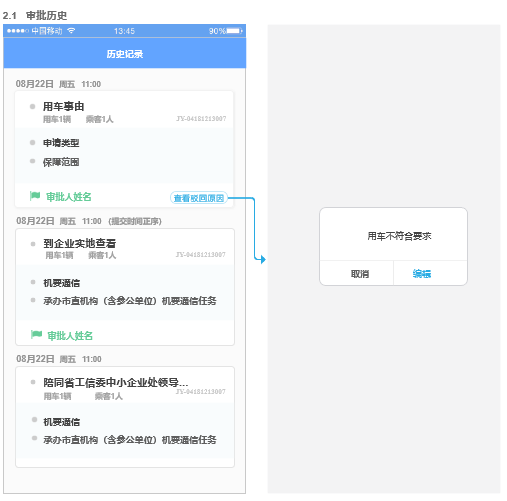 企业模式A 考勤打卡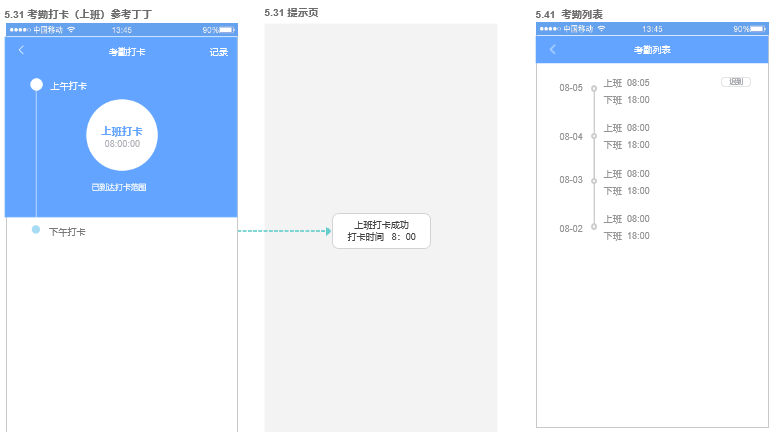 B 请假审批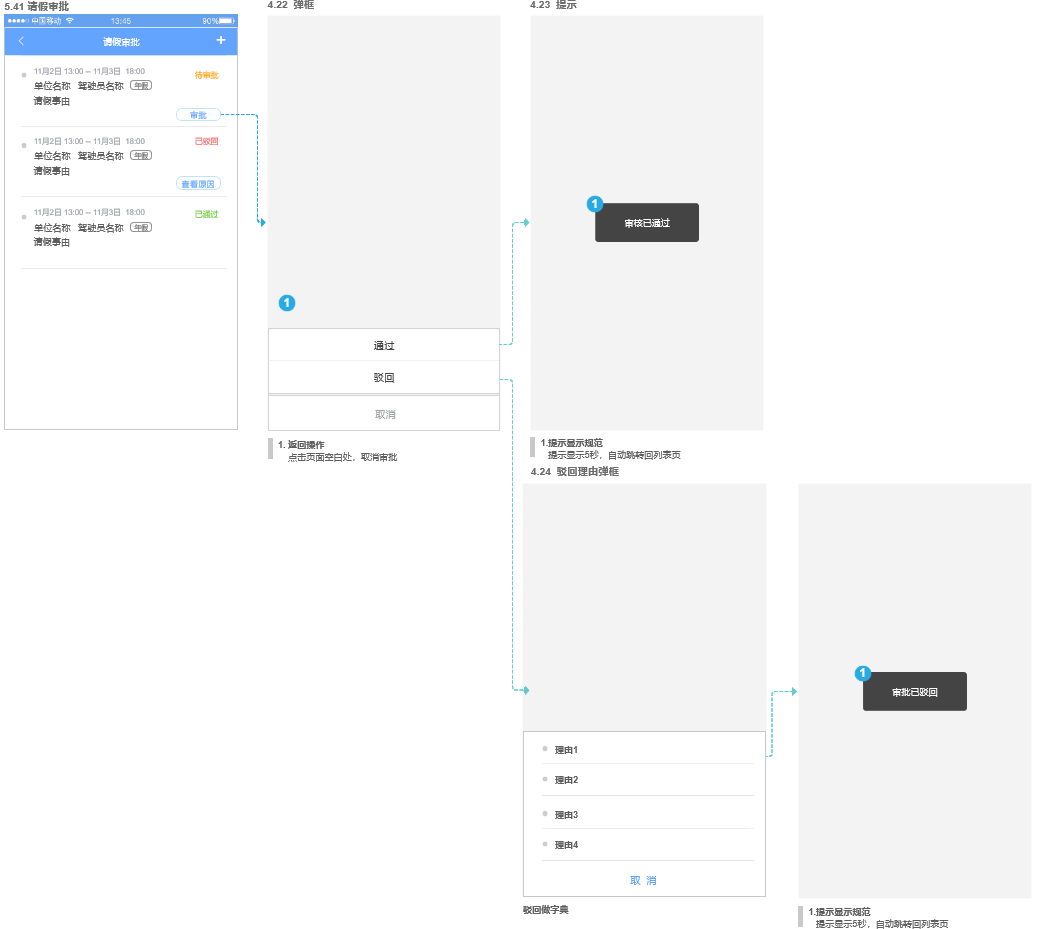 C 车辆定位现有app中暂无点击弹出调度单功能 无仪表盘功能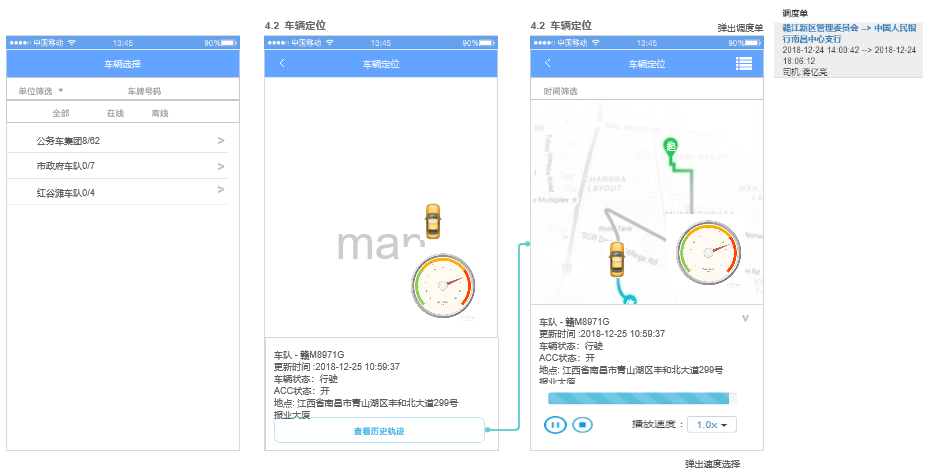 D 用车记录（同申请人-公务用车-历史记录）驾驶员首页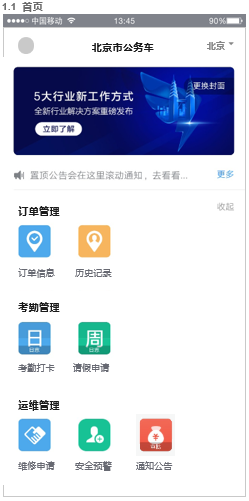 订单管理A 订单信息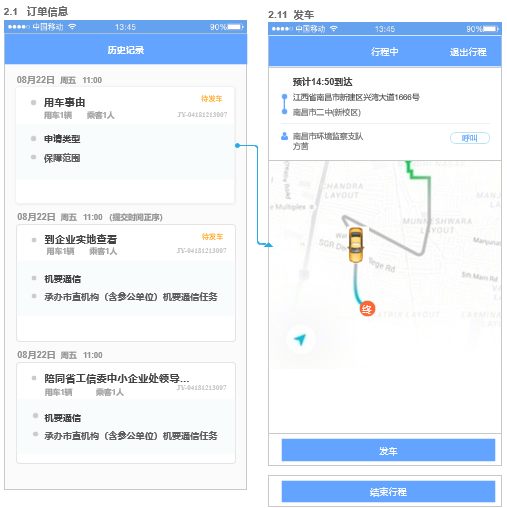 B 订单历史（同申请人-公务用车-历史记录）考勤管理A 考勤打卡（同企业模式-考勤打卡）B 请假申请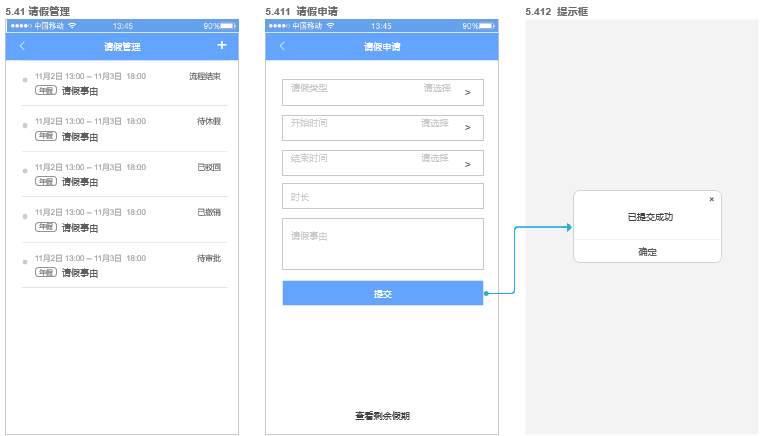 管理员首页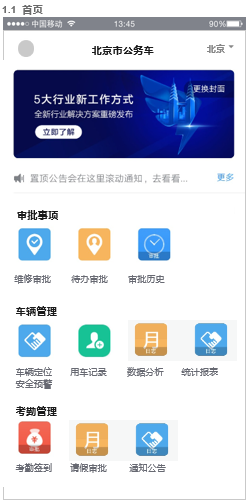 审批事项A 待办审批（同政府模式待办审批）B 审批历史（同政府模式审批历史）车辆管理A 车辆定位（同审批人车辆定位）B 用车记录（同申请人-公务用车-历史记录）考勤管理A 考勤打卡（同企业模式-考勤打卡）B 请假审批（同企业模式-请假审批）